В рамках реализации мероприятий федерального проекта«Развитие детского здравоохранения, включая создание современной инфраструктуры оказания медицинской помощи детям»национального проекта «Здравоохранение»,Министерством здравоохранения Свердловской области подготовлена памятка для родителей (законных представителей) несовершеннолетних  в целях мотивации прохождения профилактических осмотров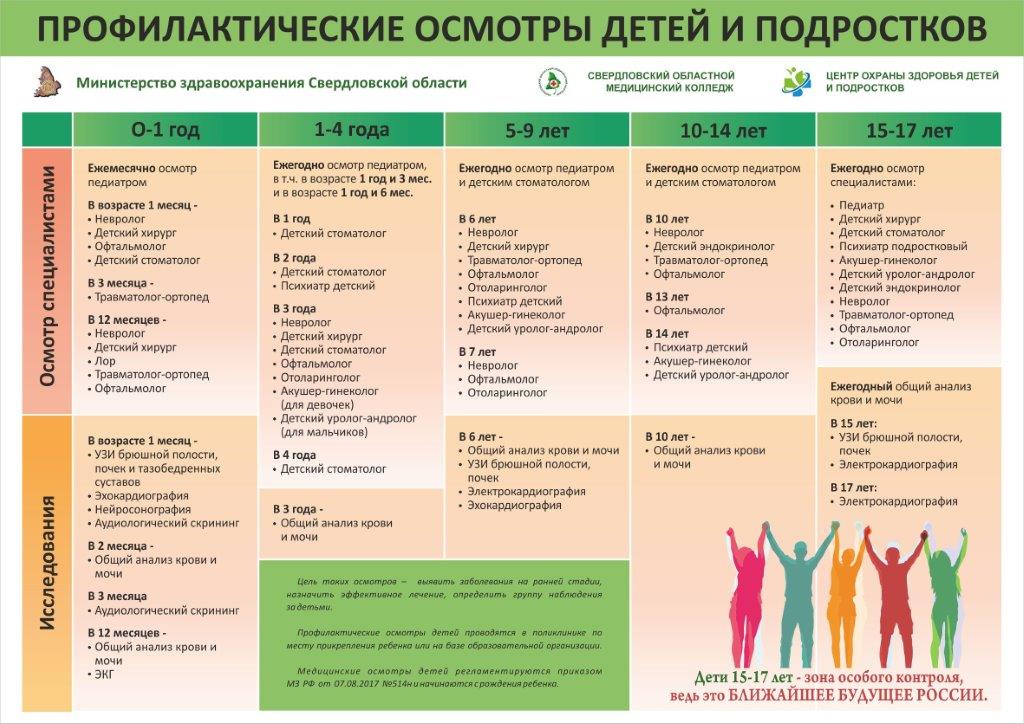 